Logan Elementary Heritage Festival 2017Greetings to all Logan Elementary Families! On Tuesday, February 28th, 2017 Logan will be celebrating our annual Heritage Festival from 6:00pm - 8:00pm. This festival is an opportunity for our school community to come together and celebrate and honor our multicultural identity!This year we have a new member of the faculty, Christopher Culbertson (Mr. C), who is very excited to incorporate new ideas and activities for all to enjoy and make this a special day for our students. Come join the fun and ask other Logan families to participate with you! Use the form below to reserve a space for food, crafts, a display, or a performance!Questions? Email Mr. Culbertson at: culbertsonc@aaps.k12.mi.us --------------------------------------------------------------------------------------------------------------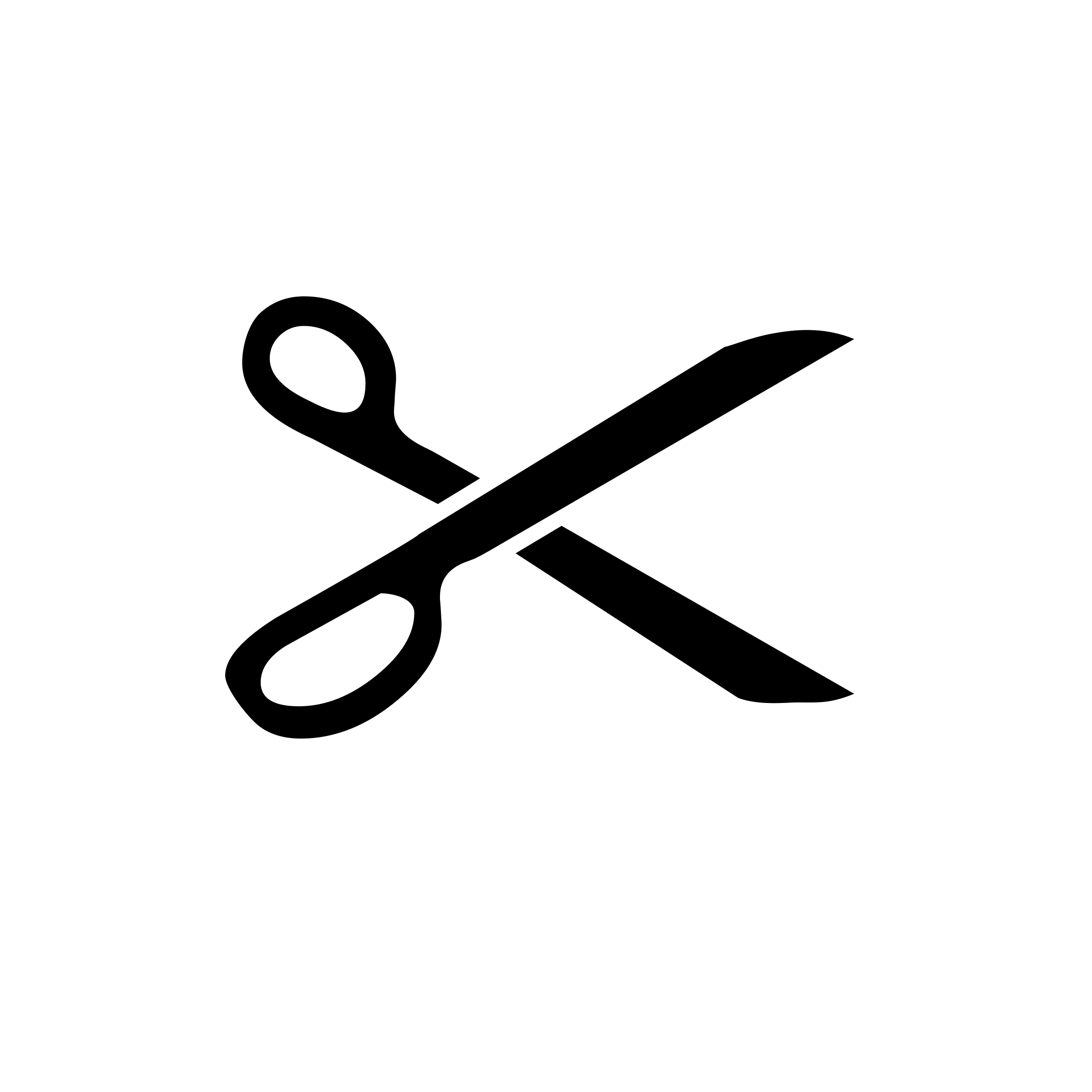 **Please return this form to your classroom teacher. Heritage Festival, February 28th, 2017Family or Group Name:__________________________________Student’s Name:________________________________________Phone: (______)___________________ Email: ______________________________Please circle your event and provide a short description:Food: (List Ingredients)Crafts:Display:Performance: 